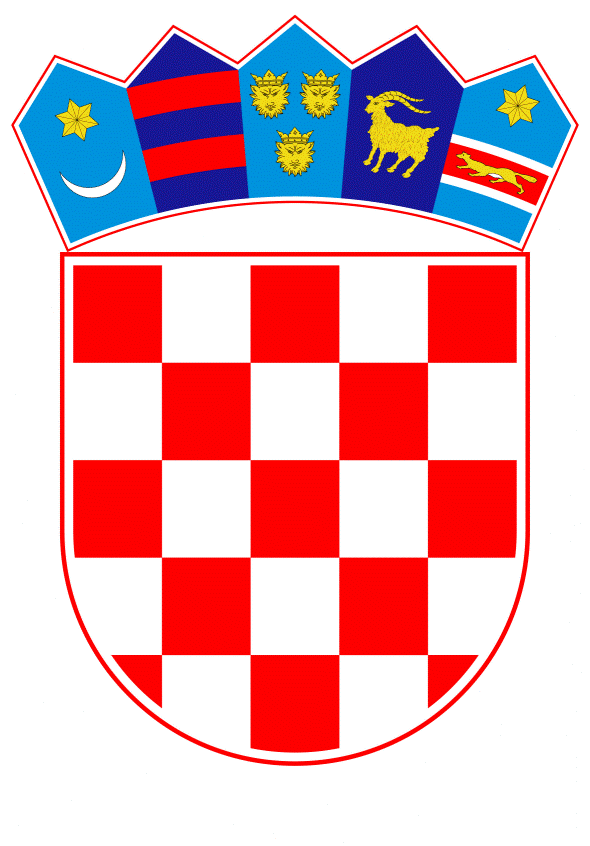 VLADA REPUBLIKE HRVATSKEZagreb, 14. studenoga 2019.______________________________________________________________________________________________________________________________________________________________________________________________________________________________Banski dvori | Trg Sv. Marka 2  | 10000 Zagreb | tel. 01 4569 222 | vlada.gov.hrPRIJEDLOGNa temelju članka 43. stavka 1. Zakona o financiranju političkih aktivnosti, izborne promidžbe i referenduma („Narodne novine“, br. 29/19 i 98/19), Vlada Republike Hrvatske je na sjednici održanoj ___________________ 2019. godine donijelaODLUKUO VISINI NAKNADE TROŠKOVA IZBORNE PROMIDŽBE ZA IZBOR PREDSJEDNIKA REPUBLIKE HRVATSKEI.Ovom Odlukom utvrđuje se visina naknade troškova izborne promidžbe za izbor Predsjednika Republike Hrvatske.II.Pravo na naknadu troškova iz točke I. ove Odluke imaju kandidati koji na izborima za Predsjednika Republike Hrvatske dobiju najmanje 10% važećih glasova birača.III.Naknada troškova izborne promidžbe za izbor Predsjednika Republike Hrvatske raspoređuje se kandidatima iz točke II. ove Odluke, razmjerno dobivenim glasovima prema konačnim rezultatima izbora, a visina naknade za najveći broj dobivenih glasova kandidata određuje se u iznosu od 1.000.000,00 (jedan milijun) kuna za prvi izborni krug, time da se ne smije isplatiti u iznosu većem od ostvarenih troškova izborne promidžbe.IV.Naknada troškova izborne promidžbe u narednom krugu izbora, raspoređuje se kandidatima za Predsjednika Republike Hrvatske koji su ušli u naredni krug izbora, razmjerno dobivenim glasovima prema konačnim rezultatima izbora, a visina naknade za veći broj dobivenih glasova kandidata u narednom krugu izbora određuje se u iznosu od 20% od iznosa naknade određenog u točki III. ove Odluke, time da se ne smije isplatiti u iznosu većem od ostvarenih troškova izborne promidžbe.V.Naknada troškova izborne promidžbe isplaćuje se kandidatima za Predsjednika Republike Hrvatske na poseban račun kandidata otvoren za financiranje troškova izborne promidžbe.VI.Naknada troškova izborne promidžbe isplatit će se iz državnog proračuna Republike Hrvatske, u roku od 15 dana od dana objave izvješća Državnog izbornog povjerenstva Republike Hrvatske o nadzoru poštivanja odredbi Zakona o financiranju političkih aktivnosti, izborne promidžbe i referenduma („Narodne novine“, broj 29/19 i 98/19) koje se odnose na izbornu promidžbu, iz članka 61. toga Zakona.VII.Ova Odluka objavit će se u Narodnim novinama, a stupa na snagu 21. studenoga 2019. godine.Klasa: Urbroj: Zagreb, __________ 2019.     PREDSJEDNIKmr. sc. Andrej PlenkovićO b r a z l o ž e n j eVlada Republike Hrvatske je na sjednici održanoj __________ 2019. godine donijela Odluku o raspisivanju izbora za Predsjednika Republike Hrvatske, kojom je određeno da će se izbori održati u nedjelju, 22. prosinca 2019. godine.Zakonom o financiranju političkih aktivnosti, izborne promidžbe i referenduma („Narodne novine“ broj 29/19 i 98/19), u članku 43. u stavku 1. propisano je da visinu naknade troškova izborne promidžbe utvrđuje Vlada Republike Hrvatske odlukom, najkasnije 7 dana od dana objave odluke o raspisivanju izbora. Odluka Vlade objavljuje se u Narodnim novinama.Sukladno članku 42. stavku 1. podstavku 1. Zakona o financiranju političkih aktivnosti, izborne promidžbe i referenduma, pravo na naknadu troškova izborne promidžbe na izborima za Predsjednika Republike Hrvatske imaju kandidati koji na izborima za Predsjednika Republike Hrvatske dobiju najmanje 10% važećih glasova birača. Naknada troškova izborne promidžbe, sukladno članku 42. stavku 1. rečenog Zakona, isplaćuje se iz državnog proračuna Republike Hrvatske.Naknada troškova izborne promidžbe, sukladno članku 44. stavcima 1. i 6. rečenog Zakona isplaćuje se kandidatima na poseban račun kandidata otvoren za financiranje izborne promidžbe, a sredstva za naknadu troškova izborne promidžbe raspoređuju se razmjerno dobivenim glasovima prema konačnim rezultatima izbora. Sukladno stavku 7. istoga članka, naknada troškova izborne promidžbe ne mije se isplatiti kandidatima u iznosu većem od ostvarenih troškova izborne promidžbe.Sukladno članku 45. rečenog Zakona, naknada troškova izborne promidžbe, isplatit će se u roku od 15 dana od dana objave izvješća Državnog izbornog povjerenstva Republike Hrvatske o nadzoru poštivanja odredbi Zakona o financiranju političkih aktivnosti, izborne promidžbe i referenduma („Narodne novine“, broj 29/19 i 98/19) koje se odnose na izbornu promidžbu, iz članka 61. toga Zakona. Državnim proračunom Republike Hrvatske za 2019. godinu i projekcijama za 2020. i 2021. godinu, za pokriće naknade troškova izborne promidžbe osigurano je ukupno 2.800.000,00kuna.Prijedlogom ove Odluke predlaže se da se visina naknade troškova izborne promidžbe za najveći broj dobivenih glasova kandidata za Predsjednika Republike Hrvatske, u prvom izbornom krugu, odredi u iznosu od 1.000.000,00 (jedan milijun) kuna.Također se predlaže da se za naredni krug izbora, visina naknade troškova izborne promidžbe utvrdi u iznosu od 20% od iznosa naknade utvrđenog u prvom izbornom krugu, polazeći od zakonskog određenja prema kojem se i ukupan iznos troškova izborne promidžbe u svakom narednom krugu može povećati najviše do 20% od ukupnog iznosa dozvoljenih troškova izborne promidžbe.Sukladno navedenom, predlaže se Vladi Republike Hrvatske donošenje ove OdlukePredlagatelj:Ministarstvo upravePredmet:Prijedlog odluke o visini naknade troškova izborne promidžbe za izbor Predsjednika Republike Hrvatske